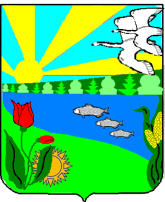 Волгоградская областьП О С Т А Н О В Л Е Н И ЕАдминистрации Песковатского сельского поселения Городищенского муниципального районах.Песковатка Городищенского муниципального района Волгоградской области  тел. (268) 4-11-17__________________________________________________________________От  25. 04. 2017 г.                                                                              №  38       Об организации празднования 72-й годовщины ПобедыВ Великой Отечественной войне 1941-1945 г.г на территорииПесковатского сельского поселения в 2017 году.                     В связи с подготовкой к празднованию 72-годовщины Победы в Великой Отечественной войне 1941-1945 г.г на территории Песковатского сельского поселения ,  постановляю :1.Провести на территории Песковатского сельского поселения торжественное мероприятие, посвященное 72-ой годовщине Победы в Великой Отечественной войне          9 мая 2017 года.2.Директору Песковатского центра культуры Гончаровой Н.А. ,Ведущему специалисту по социальной и молодежной политике Дегтяревой Л.В. и подведомственным учреждениям:2.1. Осуществить общую подготовку и проведение торжественных мероприятий;2.2.Проинформировать отдел МВД России по Городищенскому району  о времени, месте проведения мероприятия.3.Директору Песковатской СОШ Торшину А.А. обеспечить явку учащихся на митинг- концерт согласно плану подготовки.4.Назначить ответственных лиц на время проведения митинга-концерта из числа преподавательского состава школы. 5.Контроль за исполнением настоящего постановления оставляю за собой.Глава  Песковатского сельского  поселения                                                                      Г.С.Мумбаев                                                                                                         Утверждаю:                                                                                                       Глава администрации                                                                                                       Песковатского                                                                                                                                    сельского поселения                                                                         ____________________Г.С.Мумбаев                                                                                                                  25.04.2017г.                                                           Г Р А Ф И К        Дежурств  работников  администрации  Песковатского сельского поселения на праздничных мероприятиях, посвященных 72-й годовщине Победы в Великой Отечественной войне 1941-1945г.г., в целях недопущения актов вандализма и иных правонарушений на объектах воинской славы, расположенных на территории Песковатского сельского поселения  с 01.05.2017г. по 09.05.2017г.Май 2017г.№п/пФамилия Имя Отчество01.05.2017г06.05.2017г07.05.2017г08.05.2017г09.05.2017гКонтактный телефон1.Дегтярева  Л.В.Хх4-12-364-12-47896088415952.Печорина Е.В.Х4-11-17890640914803.Крымцева И.В.х4-11-17890640410294.Свинарчук Н.В.хх4-11-174-12-4789044118861